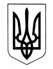 УКРАЇНАДЕРГАЧІВСЬКА РАЙОННА ДЕРЖАВНА АДМІНІСТРАЦІЯ ХАРКІВСЬКОЇ ОБЛАСТІВІДДІЛ ОСВІТИНАКАЗ   23.09.2013				             Дергачі			                             №186Про проведення  І, ІІ етапів та підготовку до ІІІ етапу  Всеукраїнських учнівських олімпіад із навчальних предметів у Дергачівському районі у 2013/2014 навчальному році        На виконання наказів Міністерства освіти і науки України від 05.08.2013 № 1079 «Про проведення Всеукраїнських учнівських олімпіад і турнірів з навчальних предметів у 2013/2014 навчальному році», від 27.06.2012 № 751 «Про започаткування щорічної Всеукраїнської учнівської олімпіади з фізичної культури і спорту», наказу Департаменту науки і освіти Харківської обласної державної адміністрації від10.09.2013 № 532 «Про проведення І, ІІ етапів Всеукраїнських учнівських олімпіад із навчальних предметів у Харківській області у 2013/2014 навчальному році» відповідно до Положення про Всеукраїнські учнівські олімпіади, турніри, конкурси з навчальних предметів, конкурси-захисти науково-дослідницьких робіт, олімпіади зі спеціальних дисциплін та конкурси фахової майстерності, затвердженого наказом Міністерства освіти і науки, молоді та спорту України від 22.09.2011 № 1099, зареєстрованим у Міністерстві юстиції України 17.11.2011 за № 1318/20056, Правил проведення І, ІІ, ІІІ етапів Всеукраїнських учнівських олімпіад із навчальних предметів у Харківській області, затверджених наказом Головного управління освіти і науки Харківської обласної державної адміністрації від 25.04.2012 № 241, зареєстрованим у Головному управлінні юстиції у Харківській області 14.06.2012 за № 42/1405, з метою створення належних умов для виявлення й підтримки обдарованої молоді, розвитку її інтересів та організованого проведення І, ІІ етапів і підготовки до ІІІ етапу Всеукраїнських учнівських олімпіад із навчальних предметівНАКАЗУЮ: Провести І та ІІ етапи Всеукраїнських учнівських олімпіад із навчальних предметів у 2013/2014 навчальному році згідно з графіком Департаменту науки і освіти Харківської обласної державної адміністрації (додаток 1) та  Малі олімпіади серед учнів 4 класів відповідно до Положення про Малі олімпіади, затвердженого методичною радою районного методичного кабінету 07.09.2013 ( протокол № 6).2.       Районному методичному кабінету ( Живолуп М.І.) :2.1. Здійснити організаційно-методичне забезпечення проведення І етапу Всеукраїнських учнівських олімпіад із навчальних предметів у загальноосвітніх навчальних закладах.З 01.10.2013 по 31.10.20132.2.   Здійснити організаційно-методичне забезпечення проведення ІІ етапу Всеукраїнських учнівських олімпіад із навчальних предметів згідно з графіком (додаток 1).З 03.11.2013 по 22.12.20132.3. Затвердити склад оргкомітету ІІ етапу учнівських олімпіад (додаток 2).2.4. Затвердити склад предметних журі ІІ етапу Всеукраїнських учнівських олімпіад із навчальних предметів (додаток 3).2.5. Забезпечити якісний організаційний супровід процесу отримання, друкування та тиражування примірників завдань ІІ етапу Всеукраїнських учнівських олімпіад із навчальних предметів із сайту Комунального вищого навчального закладу «Харківська академія неперервної освіти» у день проведення олімпіади згідно з графіком. З 03.11.2013 по 22.12.20132.6. Надіслати до Комунального вищого навчального закладу «Харківська академія неперервної освіти» (в електронному та паперовому виглядах) звіт про проведення ІІ етапу Всеукраїнських учнівських олімпіад із навчальних предметів, заявку на участь команд у ІІІ етапі Всеукраїнських учнівських олімпіад із навчальних предметів та аналіз виконання завдань ІІ етапу Всеукраїнських учнівських олімпіад із навчальних предметів протягом 10 днів після проведення відповідної олімпіади, але не пізніше 30 грудня поточного року. 2.7. Сформувати кількісний склад команд ІІІ етапу відповідних Всеукраїнських учнівських олімпіад із навчальних предметів згідно з рейтингами (додаток 4); олімпіади з фізичної культури і спорту – по 2 учні (хлопець та дівчина) 11-х класів.3. Керівникам загальноосвітніх навчальних закладів:3.1. Провести І етап Всеукраїнських учнівських олімпіад із навчальних предметів у загальноосвітніх навчальних закладах.З 01.10.2013 по 31.10.20133.2. Надіслати до районного методичного кабінету відділу освіти Дергачівської райдержадміністрації в паперовому вигляді звіт про проведення І етапу Всеукраїнських учнівських олімпіад із навчальних предметів, заявку на участь команд у ІІ етапі Всеукраїнських учнівських олімпіад із навчальних предметів (додаток 5).До 28 жовтня 2013 р.3.3. Забезпечити участь переможців І етапу у ІІ етапі Всеукраїнських учнівських олімпіад із навчальних предметів згідно з графіком.							З 03.11.2013 по 22.12.20133.4. Призначити керівників команд, на яких покласти відповідальність за життя і здоров’я членів учнівських команд у дорозі та під час проведення змагань.З 03.11.2013 по 22.12.20133.5. Директору Дергачівської гімназії № 3 Калашник О.А., Дергачівського ліцею № 2 Остапенку О.П., Дергачівського НВК «ЗШ – ДЗ» Зєньковій Н.О., Малоданилівського ліцею Катасоновій С.П., Солоницівського колегіуму Околічному І.Ф., Пересічанської ЗШ Лузану В.О., Вільшанської ЗШ Михайлусь Л.М., Подвірського НВК Рєзніковій С.А. забезпечити умови проведення олімпіад на базі закладів згідно з графіком.З 03.11.2013 по 22.12.20134. Контроль за виконанням наказу залишаю за собою.Начальник відділу освіти райдержадміністрації                                                                        С. КрижнийЩербаченко, 3-03-68                                                                                                          Додаток 1                                                                                           до наказу відділу освіти                                                                                       райдержадміністрації                                                                                      від 23.09. 2013 №186Графік проведенняІІ (районного) етапу Всеукраїнських учнівських олімпіадіз навчальних предметів у 2013/2014 навчальному році                                                                                                            Додаток 2                                                                                           до наказу відділу освіти                                                                                       райдержадміністрації                                                                                      від 23.09. 2013 №186Склад оргкомітету ІІ етапуВсеукраїнських учнівських олімпіад із навчальних предметіву 2013-2014 н. р.Голова оргкомітету:                                Крижний С.Г., начальник відділу освітиЗаступник голови оргкомітету:                                Живолуп М.І., завідуюча РМКСекретар оргкомітету:                                 Щербаченко Л.О., методист РМКЧлени оргкомітету:                                 Поставнича Л.В., методист                                   Клочко Г. Г., методист                                   Островерх О.І., методист                                   Іваненко Д.С. зав. НМЛКТ                                 Савенкова Н.А., методист                                 Ковтун Т.А., методист                                   Волкова О.М., методист                                                                                           Додаток 3                                                                                           до наказу відділу освіти                                                                                       райдержадміністрації                                                                                      від 23.09.2013 №186Склад предметних журіІІ етапу Всеукраїнських учнівських олімпіад з базових дисциплін у 2013-2014 н.р.1.Математика.Голова журі:                   Тараненко Т.І., Дергачівська  гімназія № 3                                Заступник голови журі: Єрьоменко Н.І., Дергачівський НВКЧлени журі:  Власова З.О., Подвірський НВК                      Скрипник Н.К., Солоницівська гімназія № 3 Ільченко Р.І., Дергачівська гімназія № 3 Дем”янчук Н.В., Дергачівський ліцей № 2 Жуковіна Г.В., Малоданилівський ліцей                                                   Перекопська Н.Ф., Руськолозівська ЗОШ Карайко В.Ф., Солоницівський колегіумБреславець З. В., Протопопівський НВКТкаченко Н.І., Черкаськолозівська ЗШ Полтавець М.С., Солоницівська ЗШ №2                                       2.Українська мова та література.Голова журі:                   Сотнікова Н.С.,  Солоницівська гімназія № 3 Заступник голови журі: Коверга Л.Я., Дергачівський ліцей № 2           Члени журі: Безрук Ю.М., Безруківський НВКЛитвин Л.І., Дергачівський НВКДехтяренко Л.М.,   Дергачівський НВКВишневецька Т.М., Дергачівський ліцей №2Мотенко В.І.,   Дергачівська гімназія № 3 Федоренко Л.М.,  Ветеринарний НВК                                                    Окунєва Г.М.,  Солоницівський колегіум Магдич Л.В., Солоницівський колегіумСахненко Ю.І. Малоданилівський ліцейГужва В.А., Безруківський НВКОстапчук Н.Ф., Протопопівський НВКЛяпун Н.Г., Подвірський НВКЛагута Г.Г., Козачолопанський НВК3.Географія.Голова журі:                  Мокринська О.П.,   Дергачівський НВК                        Заступник голови журі: Древаль Н.І., Дергачівська гімназія № 3Члени журі: Калашник О.А., Дергачівська гімназія № 3Андрущенко О.С.,   Козачолопанський НВКБучель С.В., Черкаськолозівська  ЗШ                      Лісна К.А.,  Солоницівська гімназія № 3Левченко В.І., Пересічанська ЗШ    Бурда Н.В., Солоницівська ЗШ № 2Андрієнко Л.Д., Солоницівський колегіум4.Історія.Голова журі:  Кириченко С.В., Пересічанська ЗШЗаступник голови журі:   Муковоз Н.М., Дергачівська гімназія №3Члени журі: Околічний І.Ф., Солоницівський колегіумБоса К.О.,  Пересічанська ЗШДерев”янко Ю.М., Дергачівський НВК    Пазич В.В., Дергачівська гімназія № 3Карайкоза І.А., Дергачівський ліцей №2Марченко А.П., Солоницівська гімназія № 3Фурсов О.П., Великопроходівська ЗШАртюх Є.Б., Дворічнокутянська ЗШ        5.Правознавство                             Голова журі :  Василець В.О., Полівська ЗШЗаступник голови журі :  Зуб Т.О., Вільшанська ЗШЧлени журі : Подлєсна Т.С. Дергачівський ліцей №2  Муковоз Н.М.,   Дергачівська гімназія № 3Карайкоза І.А., Дергачівський ліцей №2Дерев”янко Ю.М.,   Дергачівський НВКМарченко А.П.,  Солоницівська гімназія № 3Пазич В.В.,   Дергачівська гімназія №3 Іванченко О.І. Пересічанська ЗШ  6.Хімія.Голова журі :     Корнус І.В., Малоданилівський ліцейЗаступник голови журі:   Зубакіна В.І., Пересічанська ЗШЧлени журі : Войтенко А.О., Солоницівська СШ №2Синиця В.М.,  Дергачівський ліцей № 2Гончар Н.М., Вільшанська ЗШПодвальнюк Г.М. Козачолопанський НВК;Пугач Т.Ф.,Солоницівська гімназія № 37. Біологія       Голова журі:    Подвальнюк Г.М., Козачолопанський НВКЗаступник голови журі :  Парфьонова Т.І., Дергачівська гімназія №3Члени журі :  Пономаренко Л.М., Дворічнокутянська ЗШ                     Калга Л.П. Дергачівський гімназія №3Зоріна  Р.П. Солоницівська гімназія № 3Пономаренко К.С., Подвірський НВКГлухова Л.П., Солоницівська ЗШ № 2Блажко Г.В.,  Пересічанська ЗШПугач Т.Ф., Солоницівська гімназія № 3Лебедь Г.О., Дергачівський ліцей №2Ільєнко М.М., Дергачівський НВК8. Екологіяоцінювання проектів під час проведення олімпіади здійснюють:                    Ільєнко М.М., Дергачівський НВКПугач Т.Ф., Солоницівська гімназія № 3Корнус І.В., Малоданилівський ліцейЛісна К.А.,  Солоницівська гімназія № 3Парфьонова Т.І., Дергачівська гімназія №3оцінювання тестів та оформлення звітної документації:Лебедь Г.О., Дергачівський ліцей №2                     Калга Л.П. Дергачівський гімназія №3Пономаренко К.С., Подвірський НВКГлухова Л.П., Солоницівська ЗШ № 29.Фізика та астрономія.Голова журі:  Середа Л.М., Вільшанська ЗШЗаступник голови:  Бреславець І.В., Дворічнокутянська ЗШЧлени журі:     Дєєв О.М.,   Прудянська ЗШ     Прощенко Л.Я., Слатинський НВК     Ільченко В.Г,  Ч.Лозовська ЗШ     Покусай Н.М., Дергачівська гімназія № 3    Титаренко О.Р., Солоницівська гімназія № 3    Тараненко Т.І., Дергачівський ліцей №2        Карпенко Г.В., Солоницівський колегіум10.Англійська мова.Голова журі: Качанова О.В., Солоницівський НВК „Перлина” Заступник голови:  Батюк М.М., Дергачівський ліцей № 2Члени журі: Хоменко Р.П., Токарівський НВК                      Прищенко Н.В., Дергачівський ліцей № 2Кондратенко Ю.П., Пересічанська ЗШЛаврікова Г.Ф.,  Дергачівська гімназія № 3Ніконенко В.М., Дергачівська гімназія № 3                                                 Мовчан Л.В., Вільшанська ЗШГлущенко Т.О., Подвірський НВК  Мірошніченко В.І., Солоницівський колегіум11.Французька мова.Голова журі –           Ткачук Н.О., Солоницівський колегіум    Заступник голови -  Лісна О.Д.,  Солоницівський  колегіумЧлени журі -            Крутогуз І.В. Солоницівська гімназія №312.Німецька мова.Голова журі –         Капусник В.В.,   Вільшанська ЗШЗаступник голови - Хвостик Л.І.,   Вільшанська ЗШЧлени журі -            Гришко В.І  Вільшанська ЗШ                                  Костюк Л.О., Дворічнокутянська ЗШ       13.Інформатика  та інформаційні технології.Голова журі –             Загайнова Г.С., Малоданилівський ліцейЗаступник голови -    Грінченко Л.О, Вільшанська ЗШЧлени журі –              Дєєв О.М., Прудянська ЗШ                                     Бочарнікова Н.М., Руськолозівська ЗШ                                      Фолуніна М.М. Дергачівський ліцей № 2 14.Технічна праця.Голова журі –            Карташов В.С., Дергачівська гімназія № 3Заступник  голови – Бабенко М.М., Козачолопанський НВКЧлени журі   -            Ільченко О.М., Полівська ЗШ                                    Бурда В.Ю., Вільшанська ЗШ           15.Обслуговуюча праця.Голова журі –           Колісніченко Н.В., Прудянська ЗШЗаступник голови – Рибцова Г.О., Дергачівська гімназія № 3Члени журі -            Твердохліб О.В. , Пересічанська ЗШ                                   Шелест Т.О., Дворічнокутянська ЗШ   16.Основи економіки.Голова журі –           Омельченко Т. А.,   Пересічанська ЗШЗаступник голови -  Мірошніченко Н.М.,  Дергачівський ліцей № 2Члени журі -             Мокринська О.П.,   Дергачівський НВК                                   Древаль Н.І., Дергачівська гімназія № 3                                   Бучель С.В., Черкаськолозівська ЗШ   17. Російська мова і література.Голова журі -  Скребець  Н.С.,   Козачолопанська ЗШЗаступник голови – Васильєва Н.М., Дергачівський ліцей № 2Члени журі  -     Вєхова Т.М., Солоницівська гімназія № 3                                                         Позняк Л.М., Дергачівська гімназія № 3                            Пипенко В.В., Прудянська ЗШ                            Бондаревська Г.М., Дергачівська гімназія № 3                            Данилко Л.В., Р.- Лозівська ЗШ                            Овчаренко О.М., Токарівський НВ                            Оздоєва О.М., Подвірський НВК                             Лукаш Т.П., Дворічнокутянська ЗШ                             Гичка Р.І., Вільшанська ЗШ                             Пліско Т.Б., Солоницівська ЗШ №2      Педагогіка та психологіяГолова журі –            Пономаренко О.М., Малоданилівський ліцейЗаступник голови -   Вінник О.В., Дергачівська гімназія № 3Члени журі –             Біленчук С.М., Безруківський НВКФізична культура і спортГолова журі –     Желтобрюх С.М., Дергачівський НВКЗаступник голови -   Бондаренко М.М., Дергачівська гімназія № 3Члени журі –   Лещенко О.І., ДЮСШ                         Руденко І.О., ДЮСШ                         Стеценко С.Ф., ДЮСШЗасідання членів журі  -   у понеділок   0  9.00 год.                                                                                                                                                                                                Додаток 4                                                                                                                                                                         до наказу відділу освіти                                                                                                                                                                     райдержадміністрації                                                                                                                                                                   від 23.09. 2013 №186Кількість учасників  учнівських команд  ІІІ етапу Всеукраїнської олімпіадивід Дергачівського району у 2013/2014 навчальному році                                                                                                                                                                                               Додаток 5                                                                                                                                                                         до наказу відділу освіти                                                                                                                                                                     райдержадміністрації                                                                                                                                                                   від 23.09. 2013 №186Звіт про проведення І етапу Всеукраїнської учнівської олімпіади2013/2014 навчального рокуіз 							(предмет)1. Відомості про учасників олімпіади												 (ЗНЗ)* – якщо до їх складу входять гімназії, ліцеї, колегіуми.2. Переможці І етапу Всеукраїнської учнівської олімпіади:Директор ЗНЗ                                         						П.І.Б.Голова оргкомітету олімпіади							П.І.Б.Голова журі олімпіади									П.І.Б.„____” ________________ 2013 р.                                                                                   Заявкана участь команди									 (ЗНЗ)в ІІ етапі Всеукраїнської учнівської олімпіади 2013/2014 навчального рокуіз 							(предмет)За рішенням оргкомітету і журі І етапу Всеукраїнської олімпіади на ІІ етап Всеукраїнської олімпіади направляються такі учні-переможці  І етапу олімпіади:Керівником команди призначено...Директор ЗНЗ						                                                    П.І.Б.Голова оргкомітету олімпіади 								П.І.Б.Голова журі олімпіади 									П.І.Б.„____” ________________ 2013 р.№з/пПредметДатаМісце проведенняВідповідальний методист1.Трудове навчання03.11.2013Дергачівська гімназія №3Клочко Г.Г.2.Географія (+ природознавство поч.кл.)09.11.2013Дергачівський НВК «ЗШ-ДЗ»Клочко Г.Г.Ковтун Т.А.3.Фізика 10.11.2013Вільшанська ЗШДеменко Т.В.4.Біологія 16.11.2013Подвірський НВКОстроверх О.І.Міжнародний мовно-літературний конкурс учнівської молоді ім. Т.Г. Шевченка16.11.2013Солоницівська ЗШ №3Щербаченко Л.О.5.Математика (+ початкові класи)17.11.2013Солоницівський колегіумОстроверх О.І.Ковтун Т.А.6.Історія23.11.2013Пересічанська ЗШВолкова О.М.7.Російська мова і література24.11.2013Дергачівський ліцей №2Поставнича Л.В.8.Українська мова та література(+ початкові класи)30.11.2013Солоницівська гімназія №3Щербаченко Л.О. Ковтун Т.А.9.Фізична культура і спорт01.12.2013Дергачівська гімназія №3Поставнича Л.В.10.Економіка06.12.2013Дергачівський ліцей №2Клочко Г.Г.11.Іноземні мови: англійська, французька, німецька07.12.2013Солоницівський колегіумКовтун Т.А.12.Хімія08.12.2013Малоданилівський ліцейОстроверх О.І.13.Екологія13.12.2013Подвірський НВКОстроверх О.І.14.Інформатика 14.12.2013Дергачівська гімназія №3Іваненко Д.С.15.Правознавство15.12.2013Дергачівський ліцей №2Волкова О.М.16.Астрономія20.12.2013Вільшанська ЗШКлочко Г.Г.17.Педагогіка і психологія21.12.2013Малоданилівський ліцейСавенкова Н.А.18.Інформаційні технології22.12.2013Дергачівська гімназія №3Іваненко Д.С.№ з/пПредметКількість учасників ІІІ етапу 2012/2013 н.р.Кількість отриманих дипломівКількість отриманих дипломівКількість отриманих дипломівЗагальна кількість балівРейтинг командиМісцеКількісний склад команд№ з/пПредметКількість учасників ІІІ етапу 2012/2013 н.р.І ступеняІІ ступеняІІІ ступеняЗагальна кількість балівРейтинг командиМісцеКількісний склад командУкраїнська мова та літер81160,7523-255Російська мова та літер4220,5025-264Англійська мова200,0023-453Німецька мова300,0012-453Французька мова6220,337-85Історія4220,5025-264Правознавство8330,38233Математика 500,0014-455Фізика400,0016-454Астрономія200,0021-452Хімія4110,2519-244Біологія400,0031-454Екологія2110,5022-292Географія44123,00111Інформатика400,0014-454Інформаційні технології300,0018-453Економіка4110,2524-253Трудове навчання2110,5015-233Педагогіка і психологія1111,0012-211Фізична культура і спорт2112Кількість навчальних закладів, учні яких брали участь у І етапі олімпіадиКількість навчальних закладів, учні яких брали участь у І етапі олімпіадиКількість навчальних закладів, учні яких брали участь у І етапі олімпіадиКількість навчальних закладів, учні яких брали участь у І етапі олімпіадиКількість навчальних закладів, учні яких брали участь у І етапі олімпіадиКількість навчальних закладів, учні яких брали участь у І етапі олімпіадиКласиКількість учасників олімпіади за етапамиКількість учасників олімпіади за етапамиКількість учасників олімпіади за етапамиКількість учасників олімпіади за етапамиКількість учасників олімпіади за етапамиКількість учасників олімпіади за етапамиКількість учасників олімпіади за етапамиКількість учасників олімпіади за етапамиКількість учасників олімпіади за етапамиКількість учасників олімпіади за етапамиКількість учасників олімпіади за етапамиКількість учасників олімпіади за етапамиКількість переможців ІІ етапу за ступенями дипломівКількість переможців ІІ етапу за ступенями дипломівКількість переможців ІІ етапу за ступенями дипломівКількість навчальних закладів, учні яких брали участь у І етапі олімпіадиКількість навчальних закладів, учні яких брали участь у І етапі олімпіадиКількість навчальних закладів, учні яких брали участь у І етапі олімпіадиКількість навчальних закладів, учні яких брали участь у І етапі олімпіадиКількість навчальних закладів, учні яких брали участь у І етапі олімпіадиКількість навчальних закладів, учні яких брали участь у І етапі олімпіадиКласиІ етапІ етапІ етапІ етапІ етапІ етапІІ етапІІ етапІІ етапІІ етапІІ етапІІ етапКількість переможців ІІ етапу за ступенями дипломівКількість переможців ІІ етапу за ступенями дипломівКількість переможців ІІ етапу за ступенями дипломівміськихміськихсільськихсільськихсільськихсільськихКласиміськихміськихміськихсільськихсільськихсільськихміськихміськихміськихсільськихсільськихсільськихКількість переможців ІІ етапу за ступенями дипломівКількість переможців ІІ етапу за ступенями дипломівКількість переможців ІІ етапу за ступенями дипломівГімназії,ліцеї, колегіуми, НВК*Спеціаліз.СЗШСЗШГімназії,ліцеї, колегіуми, НВК*Спеціаліз.СЗШСЗШКласиГімназії,ліцеї, колегіуми, НВК*Спеціаліз.СЗШСЗШГімназії,ліцеї, колегіуми, НВК*Спеціаліз.СЗШСЗШГімназії,ліцеї, колегіуми, НВК*Спеціаліз.СЗШСЗШГімназії,ліцеї, колегіуми, НВК*Спеціаліз.СЗШСЗШІІІІІІ7891011Разом№з/пПрізвище, ім’я та по батькові учняПовна назва закладу освітиКлас навчанняПрофіль навчанняПрізвище, ім’я, по батькові особи, яка підготувала учня до олімпіадиКатегорія  вчителя, який підготувавКількість набраних балівМісце, зайняте на ІетапіДомашня адреса учня, контактний телефон№з/пПрізвище, ім’я та  по батькові учняПовна назва закладу освітиКлас навчанняКлас, за який буде виконувати завдання на олімпіадіПрофіль навчанняМісце, зайняте на ІІ етапі олімпіадиДані про особу, яка підготувала учня до олімпіадиДані про особу, яка підготувала учня до олімпіадиДані про особу, яка підготувала учня до олімпіадиДані про особу, яка підготувала учня до олімпіадиДодаткова інформація(мова навчання, програмував-ня тощо)№з/пПрізвище, ім’я та  по батькові учняПовна назва закладу освітиКлас навчанняКлас, за який буде виконувати завдання на олімпіадіПрофіль навчанняМісце, зайняте на ІІ етапі олімпіадиПрізвище, ім’я та по батьковіКатегорія ВНЗ, який закінчивРік закінченняДодаткова інформація(мова навчання, програмував-ня тощо)